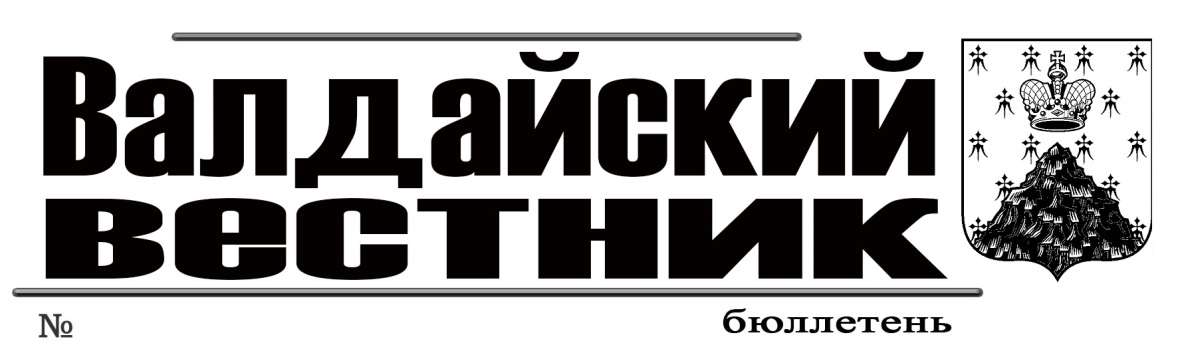 АДМИНИСТРАЦИЯ ВАЛДАЙСКОГО МУНИЦИПАЛЬНОГО РАЙОНАП О С Т А Н О В Л Е Н И Е13.03.2023 № 426О проведении публичных слушаний по вопросу предоставления разрешения на условно разрешённый вид использования земельного участкаВ целях соблюдения прав человека на благоприятные условия жизнедеятельности, прав и законных интересов правообладателей земельных участков и объектов капитального строительства в соответствии со статьей 39 Градостроительного кодекса Российской Федерации, Правилами землепользования и застройки Валдайского городского поселения, Администрация Валдайского муниципального района ПОСТАНОВЛЯЕТ:1. Комиссии по землепользованию и застройке провести публичные слушания по вопросу предоставления разрешения на условно разрешённый вид использования земельного участка, площадью 16 кв.м, расположенного в кадастровом квартале 53:03:0103003 по адресу: Российская Федерация, Новгородская область, р-н Валдайский, Валдайское городское поселение, проезд Крестецкий на условно разрешённый вид использования в территориальной зоне П.1 (Комунально - складская зона) – связь.2. Публичные слушания назначить на 17 апреля 2023 года в 13.00 часов в кабинете 406 Администрации Валдайского муниципального района по адресу: Новгородская область, г. Валдай, пр. Комсомольский, д. 19/21.3. Опубликовать постановление в бюллетене «Валдайский Вестник» и разместить на официальном сайте Администрации Валдайского муниципального района в сети «Интернет».Глава муниципального района		Ю.В.СтадэАДМИНИСТРАЦИЯ ВАЛДАЙСКОГО МУНИЦИПАЛЬНОГО РАЙОНАП О С Т А Н О В Л Е Н И Е13.03.2023 № 428О внесении изменений в Типовое положение о закупке товаров, работ, услуг для муниципальных автономныхи бюджетных учреждений муниципальных унитарных предприятий Валдайского муниципального района,Валдайского городского поселения, осуществляющих закупки в соответствии с Федеральным закономот 18 июля 2011 года № 223-ФЗ «О закупках товаров, работ, услуг отдельными видами юридических лиц»Администрация Валдайского муниципального района ПОСТАНОВЛЯЕТ:1. Внести изменения в Типовое положение о закупке товаров, работ, услуг для муниципальных автономных и бюджетных учреждений муниципальных унитарных предприятий Валдайского муниципального района, Валдайского городского поселения, осуществляющих закупки в соответствии с Федеральным законом от 18 июля 2011 года № 223-ФЗ «О закупках товаров, работ, услуг отдельными видами юридических лиц», утвержденное постановлением Администрации Валдайского муниципального района от 06.04.2020 № 478:1.1. Исключить пункты 5.6.24, 5.6.25 раздела 5, изменив дальнейшую нумерацию пунктов;1.2. Изложить подпункт 13.2.3.4 раздела 13 в редакции:«13.2.3.4. Если при исполнении договора, заключенного до 1 января 2024 года возникли независящие от сторон договора обстоятельства, влекущие невозможность его исполнения.».2. Отраслевым органам Администрации Валдайского муниципального района довести постановление до сведения подведомственных учреждений и предприятий.3. Опубликовать постановление в бюллетене «Валдайский Вестник» и разместить на официальном сайте Администрации Валдайского муниципального района в сети «Интернет».4. Постановление вступает в силу со дня его официального опубликования.Глава муниципального района		Ю.В.СтадэАДМИНИСТРАЦИЯ ВАЛДАЙСКОГО МУНИЦИПАЛЬНОГО РАЙОНАП О С Т А Н О В Л Е Н И Е15.03.2023 № 441О внесении изменения в постановление Администрации Валдайского муниципального района от 30.01.2023 № 146Администрация Валдайского муниципального района ПОСТАНОВЛЯЕТ:1. Внести изменение в постановление Администрации Валдайского муниципального района от 30.01.2023 № 146 «О закреплении территорий муниципального района за муниципальными общеобразовательными учреждениями в 2023 году», изложив абзац 2 пункта 2 в следующей редакции:«для детей, имеющих право внеочередного, первоочередного и преимущественного приема на обучение, а также проживающих на закрепленной территории, начинается не позднее 1 апреля текущего года и завершается 30 июня 2023 года».2. Опубликовать постановление в бюллетене «Валдайский Вестник» и разместить на официальном сайте Администрации Валдайского муниципального района в сети «Интернет».Глава муниципального района		Ю.В.СтадэАДМИНИСТРАЦИЯ ВАЛДАЙСКОГО МУНИЦИПАЛЬНОГО РАЙОНАП О С Т А Н О В Л Е Н И Е16.03.2023 № 444О внесении изменения в Положение комиссии по соблюдению требований к служебному поведению муниципальных служащих, замещающих должности муниципальной службы в Администрации Валдайского муниципального района и урегулированию конфликта интересовАдминистрация Валдайского муниципального района ПОСТАНОВЛЯЕТ:1. Внести изменение Положение о комиссии по соблюдению требований к служебному поведению муниципальных служащих, замещающих должности муниципальной службы в Администрации Валдайского муниципального района и урегулированию конфликта интересов, утвержденное постановлением  Администрации Валдайского муниципального района от 15.03.2021 № 399, заменив в подпункте 6.1. пункта 6 Положения слова «Управляющий Делами…» на «Заместитель Главы…».2. Опубликовать постановление в бюллетене «Валдайский Вестник» и разместить на официальном сайте Администрации Валдайского муниципального района в сети «Интернет».Глава муниципального района		Ю.В.СтадэАДМИНИСТРАЦИЯ ВАЛДАЙСКОГО МУНИЦИПАЛЬНОГО РАЙОНАП О С Т А Н О В Л Е Н И Е16.03.2023 № 445О внесении изменений в состав комиссии по соблюдению требований к служебному поведению муниципальных служащих, замещающих должности муниципальной службы в Администрации Валдайского муниципального района и урегулированию конфликта интересовАдминистрация Валдайского муниципального района ПОСТАНОВЛЯЕТ:1. Внести изменения в состав комиссии по соблюдению требований к служебному поведению муниципальных служащих, замещающих должности муниципальной службы в Администрации Валдайского муниципального района и урегулированию конфликта интересов, утвержденный постановлением Администрации муниципального района от 15.03.2021 № 396:1.1. Заменить должность Михайловой Ю.В. на «заместитель Главы администрации муниципального района»;1.2. Заменить должность Деришевой Т.А. на «главный специалист отдела кадрового обеспечения и наградной деятельности комитета по организационным и общим вопросам Администрации муниципального района»;1.3. Включить в качестве члена комиссии Медведеву Т.Ю., главного специалиста отдела кадрового обеспечения и наградной деятельности комитета по организационным и общим вопросам Администрации муниципального района, исключив Зубкову О.В.2. Опубликовать постановление в бюллетене «Валдайский Вестник» и разместить на официальном сайте Администрации Валдайского муниципального района в сети «Интернет».Глава муниципального района		Ю.В.СтадэАДМИНИСТРАЦИЯ ВАЛДАЙСКОГО МУНИЦИПАЛЬНОГО РАЙОНАП О С Т А Н О В Л Е Н И Е16.03.2023 № 447О проведении открытого конкурсаВ соответствии с Жилищным кодексом Российской Федерации, постановлением Правительства Российской Федерации от 06.02.2006 № 75 «О порядке проведения органом местного самоуправления открытого конкурса по отбору управляющей организации для управления многоквартирным домом» Администрация Валдайского муниципального района ПОСТАНОВЛЯЕТ:1. Провести открытый конкурс по отбору управляющей организации для управления многоквартирными жилыми домами, расположенными по адресу: Новгородская область, Валдайский район, г. Валдай, пр. Советский, д. 20; пр. Советский, д. 35/15; ул. Труда, д. 23; пер. Суворова, д. 2а; пр. Комсомольский, д. 51а.2. Утвердить конкурсную документацию по отбору управляющей организации для управления многоквартирными домами, расположенными по адресу: Новгородская область, Валдайский район, г. Валдай, пр. Советский, д. 20; пр. Советский, д. 35/15; ул. Труда, д. 23; пер. Суворова, д. 2а; пр. Комсомольский, д. 51а.3.  Информацию о проведении конкурса разместить на официальном сайте Российской Федерации в информационно-телекоммуникационной сети «Интернет» для размещения информации о проведении торгов по адресу: www.torgi.gov.ru.4. Опубликовать постановление в бюллетене «Валдайский Вестник» и разместить на официальном сайте Администрации Валдайского муниципального района в сети «Интернет».Глава муниципального района		Ю.В.СтадэАДМИНИСТРАЦИЯ ВАЛДАЙСКОГО МУНИЦИПАЛЬНОГО РАЙОНАП О С Т А Н О В Л Е Н И Е17.03.2023 № 449О внесении изменений в муниципальную программу «Обеспечение населения Валдайскогомуниципального района питьевой водой в 2023 - 2025 годах»В соответствии с Бюджетным кодексом Российской Федерации, Федеральным законом от 6 октября  № 131-ФЗ «Об общих принципах организации местного самоуправления в Российской Федерации», постановлениями Администрации Валдайского муниципального района от 16.01.2020 № 48 «Об утверждении Порядка принятия решений о разработке муниципальных программ, реализации и проведения оценки эффективности», Администрация Валдайского муниципального района ПОСТАНОВЛЯЕТ:1. Внести изменения в муниципальную программу «Обеспечение населения Валдайского муниципального района питьевой водой в 2023 - 2025 годах», утвержденную постановлением Администрации Валдайского муниципального района от 06.02.2023 № 185 (далее - муниципальная программа):1.1. Изложить пункт 6 паспорта муниципальной программы в редакции:«6. Объемы и источники финансирования муниципальной программы в целом (тыс. руб.):»;1.2 Изложить Перечень целевых показателей муниципальной программы в прилагаемой редакции (приложение 1).1.3. Изложить Мероприятия муниципальной программы в прилагаемой редакции (приложение 2).2. Опубликовать постановление в бюллетене «Валдайский Вестник» и разместить на официальном сайте Администрации Валдайского муниципального района в сети «Интернет».Глава муниципального района		Ю.В.СтадэПриложение 1к постановлению Администрациимуниципального районаот 17.03.2023 № 449ПЕРЕЧЕНЬцелевых показателейПриложение 2к постановлению Администрациимуниципального районаот 17.03.2023 № 449Мероприятия муниципальной программыАДМИНИСТРАЦИЯ ВАЛДАЙСКОГО МУНИЦИПАЛЬНОГО РАЙОНАП О С Т А Н О В Л Е Н И Е17.03.2023 № 450О внесении изменений в муниципальную программу «Обращение с твердыми коммунальными отходами на территории Валдайского муниципального района в 2023 - 2025 годах»В соответствии с Бюджетным кодексом Российской Федерации, Федеральным законом от 6 октября  № 131-ФЗ «Об общих принципах организации местного самоуправления в Российской Федерации», постановлением Администрации Валдайского муниципального района от 16.01.2020 № 48 «Об утверждении Порядка принятия решений о разработке муниципальных программ, реализации и проведения оценки эффективности», Администрация Валдайского муниципального района ПОСТАНОВЛЯЕТ:1. Внести изменения в муниципальную программу «Обращение с твердыми коммунальными отходами на территории Валдайского муниципального района в 2023 - 2025 годах», утвержденную постановлением Администрации Валдайского муниципального района от 06.02.2023 № 187 (далее – муниципальная программа):1.1. Изложить пункт 6 паспорта муниципальной программы в редакции:«6. Объем и источники финансирования муниципальной программы в целом (тыс.руб.):»;1.2 Изложить Перечень целевых показателей муниципальной программы в прилагаемой редакции (приложение 1).1.3. Изложить Мероприятия муниципальной программы в прилагаемой редакции (приложение 2).2. Опубликовать постановление в бюллетене «Валдайский Вестник» и разместить на официальном сайте Администрации Валдайского муниципального района в сети «Интернет».Глава муниципального района		Ю.В.СтадэПриложение 1к постановлению Администрациимуниципального районаот 17.03.2023 № 450ПЕРЕЧЕНЬцелевых показателей муниципальной программыПриложение 2к постановлению Администрациимуниципального районаот 17.03.2023 № 450Мероприятия муниципальной программыАДМИНИСТРАЦИЯ ВАЛДАЙСКОГО МУНИЦИПАЛЬНОГО РАЙОНАП О С Т А Н О В Л Е Н И Е17.03.2023 № 451О внесении изменений в муниципальную программу «Переселение граждан, проживающих на территории Валдайского городского поселения, из жилищного фонда, признанного аварийным в установленном порядке на 2021 - 2023 годы»В соответствии с Бюджетным кодексом Российской Федерации и в целях расселения аварийного жилищного фонда на территории Валдайского городского поселения Администрация Валдайского муниципального района ПОСТАНОВЛЯЕТ:1. Внести изменения в муниципальную программу «Переселение граждан, проживающих на территории Валдайского городского поселения, из жилищного фонда, признанного аварийным в установленном порядке на 2021 - 2023 годы» от 26.12.2020 № 2079.2. Изложить муниципальную программу «Переселение граждан, проживающих на территории Валдайского городского поселения, из жилищного фонда, признанного аварийным в установленном порядке на 2021 - 2023 годы» в прилагаемой редакции.3. Опубликовать постановление в бюллетене «Валдайский Вестник» и разместить на официальном сайте Администрации Валдайского муниципального района в сети «Интернет».Глава муниципального района		Ю.В.СтадэПриложение к постановлению Администрациимуниципального районаот 17.03.2023 № 451МУНИЦИПАЛЬНАЯ ПРОГРАММА«Переселение граждан, проживающих на территории Валдайского городского поселения, из жилищного фонда, признанного аварийным в установленном порядке на 2021 - 2023 годы»ПАСПОРТмуниципальной программы «Переселение граждан, проживающих на территории Валдайского городского поселения, из жилищного фонда, признанного аварийным в установленном порядке на 2021 - 2023 годы»1. Ответственный исполнитель муниципальной программы: комитет жилищно-коммунального и дорожного хозяйства Администрации Валдайского муниципального района (далее - Комитет).2. Соисполнители муниципальной программы: комитет финансов Администрации Валдайского муниципального района.3. Цели муниципальной программы: поэтапная ликвидация аварийного жилищного фонда и переселение граждан из аварийных домов, признанных в установленном порядке аварийными и подлежащими сносу или реконструкции в отношении которых планируется переселение граждан в 2021 - 2023 годах.4. Задачи программы: обеспечение переселения граждан из многоквартирных домов и домов блокированной застройки, признанных аварийными в установленном порядке, для обеспечения безопасных и комфортных условий проживания.5. Сроки реализации муниципальной программы: 2021 - 2023 годы.6. Объемы и источники финансирования муниципальной программы в целом (руб.):»;7. Ожидаемые конечные результаты реализации муниципальной программы: переселение граждан из аварийного жилищного фонда, расположенного на территории Валдайского городского поселения;снос аварийного жилищного фонда.Характеристика текущего состояния сферы реализации муниципальной программыМуниципальная программа направлена на обеспечение выполнения обязательств Администрации Валдайского муниципального района по реализации права на улучшение жилищных условий граждан, проживающих в жилых домах, не отвечающих установленным санитарным и техническим требованиям.Такие дома представляют угрозу для жизни граждан, а также ухудшают внешний облик Валдайского городского поселения, сдерживают развитие городской инфраструктуры, понижают инвестиционную привлекательность города.Ввиду несоответствия требованиям, предъявляемым к жилым помещениям, аварийное жилье не только не обеспечивает комфортное проживание граждан, но и создает угрозу для жизни и здоровья проживающих в нем людей. При этом уровень цен на жилые помещения, недостаток бюджетных средств и отсутствие доступного финансово-кредитного механизма не позволяют большинству граждан, проживающих в аварийных домах, самостоятельно приобрести или получить на условиях найма жилые помещения удовлетворительного качества.Муниципальная программа предусматривает поэтапное решение проблемы с учетом возможностей бюджета Валдайского городского поселения в течение 2021 - 2023 года.Муниципальная программа направлена на реализацию одного из приоритетных направлений национального проекта «Доступное и комфортное жилье - гражданам России».Приоритеты государственной политики в указанной сфере сформированы с учетом целей и задач, представленных в следующих стратегических документах:Федеральный закон от 21 июля  № 185-ФЗ «О Фонде содействия реформированию жилищно-коммунального хозяйства»;Основной целью муниципальной программы является поэтапная ликвидация аварийного жилищного фонда и переселение граждан из аварийных многоквартирных домов и домов блокированной застройки, признанных в установленном порядке аварийными и подлежащими сносу или реконструкции, в отношении которых планируется переселение граждан в 2021 - 2023 году.Достижение указанной цели будет осуществляться путем реализации обязательств перед гражданами, проживающими в аварийных домах.Переселение граждан из аварийных домов, осуществляется путем приобретения жилых помещений на первичном и вторичном рынках жилья Валдайского городского поселения, а также путем строительства жилых домов в соответствии с требованиями жилищного законодательства.Жилые помещения, предоставляемые гражданам, проживающим в аварийных домах, должны быть благоустроены применительно к условиям Валдайского городского поселения, равнозначны по общей площади ранее занимаемым жилым помещениям, отвечать установленным требованиям и находиться в границах поселения.Предоставление гражданину, являющемуся нанимателем жилого помещения, другого благоустроенного жилого помещения по договору социального найма в связи с переселением из аварийного жилищного фонда осуществляется в соответствии со статьей 89 Жилищного кодекса Российской Федерации.Переселение граждан, являющихся собственниками жилых помещений в жилых домах, признанных аварийными и подлежащими сносу, осуществляется в соответствии со статьей 32 Жилищного кодекса Российской Федерации.Ресурсы для решения проблем переселения граждан из аварийного жилищного фонда формируются за счет средств бюджета Валдайского городского поселения направленных на приобретение жилых помещений на первичном и вторичном рынках жилья.Юридические вопросы переселения граждан из аварийного жилищного фонда решаются в рамках жилищного законодательства Российской Федерации.Основные показатели и анализ социальных, финансово-экономических и прочих рисков реализации муниципальной программыПрименение программно-целевого метода сопряжено со следующими возможными рисками в достижении планируемых результатов:Финансово-экономические риски:риск неполного финансирования мероприятий муниципальной программы из средств муниципального, областного и федерального бюджетов;риск снижения темпов экономического роста, ускорения инфляции, ухудшения внутренней и внешней конъюнктуры.Финансово-экономические риски являются наиболее сложными в структуре рисков реализации муниципальной программы. Для предотвращения или минимизации негативного влияния указанных рисков на результаты реализации муниципальной программы предполагается проводить комплексный анализ реализации мероприятий муниципальной программы с целью выявления необходимости оперативного внесения изменений в структуру или содержание мероприятий муниципальной программы.Нормативно-правовые риски:риск внесения изменений в нормативно-правовые акты Российской Федерации, которые приведут к невозможности выполнения мероприятий муниципальной программы.Методом снижения законодательно-правовых рисков является оперативное реагирование на изменение норм действующего законодательства, которые могут повлиять на реализацию муниципальной программы путем внесения необходимых изменений в муниципальную программу.Внутренние риски:риск неэффективности организации и управления реализацией муниципальной программы;риск низкой эффективности использования бюджетных средств;риск недостаточного уровня исполнительской дисциплины исполнителей муниципальной программы.Мерами управления внутренними рисками являются выработка механизма управления реализацией муниципальной программы, обеспечивающего своевременную оценку ее результатов, осуществление контроля расходования бюджетных средств, обеспечение эффективного взаимодействия ответственных исполнителей муниципальной программы.Механизм управления реализацией муниципальной программыКомитет организует реализацию муниципальной программы, несет ответственность за ее результаты, рациональное использование выделяемых на выполнение муниципальной программы финансовых средств.Оценку соотношения эффективности реализации муниципальной программы с приоритетами, целями и показателями прогноза социально-экономического развития муниципального района и контроль за реализацией муниципальной программы осуществляет заместитель Главы администрации муниципального района, курирующий сферу жилищно-коммунального хозяйства.Комитет осуществляет:непосредственный контроль за ходом реализации мероприятий муниципальной программы;координацию выполнения мероприятий муниципальной программы;обеспечение эффективности реализации муниципальной программы, целевого использования средств;организацию внедрения информационных технологий в целях управления реализацией программы;подготовку при необходимости предложений по уточнению мероприятий муниципальной программы, объемов финансирования, механизма реализации муниципальной программы, исполнителей муниципальной программы, целевых показателей для оценки эффективности реализации муниципальной программы.ПЕРЕЧЕНЬцелевых показателей муниципальной программы «Переселение граждан, проживающих на территории Валдайского городского поселения, из жилищного фонда, признанного аварийным в установленном порядке на 2021 - 2023 годы»Мероприятия муниципальной программыПриложениек муниципальной программе «Переселении граждан, проживающих на территории Валдайского городского поселения, признанного аварийным в установленном порядке на 2021-2023 год»Адресный переченьмногоквартирных домов, признанных в установленном порядке аварийными и подлежащими сносу  или реконструкции, в отношении которых планируется переселение граждан в 2021-2023 годахАДМИНИСТРАЦИЯ ВАЛДАЙСКОГО МУНИЦИПАЛЬНОГО РАЙОНАП О С Т А Н О В Л Е Н И Е17.03.2023 № 452О внесении изменений в муниципальную программу «Благоустройство территории Валдайского городского поселения в 2023 - 2025 годах»Администрация Валдайского муниципального района ПОСТАНОВЛЯЕТ:1. Внести изменения в муниципальную программу «Благоустройство территории Валдайского городского поселения в 2023 - 2025 годах», утвержденную постановлением Администрации Валдайского муниципального района от 19.01.2023 № 54 (далее - муниципальная программа):1.1. Изложить пункт 7 паспорта муниципальной программы в редакции:«7. Объемы и источники финансирования муниципальной программы в целом (тыс. руб.):»;1.2. Изложить пункт 4 подпрограммы «Обеспечение уличного освещения» муниципальной программы в редакции:«4. Объемы и источники финансирования подпрограммы с разбивкой по годам реализации (тыс.руб.):»;1.3. Изложить пункт 4 подпрограммы «Организация озеленения на территории Валдайского городского поселения» муниципальной программы в редакции:«4. Объемы и источники финансирования подпрограммы с разбивкой по годам реализации (тыс.руб.):»;1.4. Изложить целевые показатели подпрограмм «Обеспечение уличного освещения» и «Организация озеленения на территории Валдайского городского поселения» муниципальной программы в редакции:«»;1.5. Изложить мероприятия подпрограмм «Обеспечение уличного освещения» и «Организация озеленения на территории Валдайского городского поселения» муниципальной программы в прилагаемой редакции (приложение).2. Опубликовать постановление в бюллетене «Валдайский Вестник» и разместить на официальном сайте Администрации Валдайского муниципального района в сети «Интернет».Глава муниципального района		Ю.В.СтадэПриложение к постановлению Администрациимуниципального районаот 17.03.2023 № 452Мероприятия муниципальной программыАДМИНИСТРАЦИЯ ВАЛДАЙСКОГО МУНИЦИПАЛЬНОГО РАЙОНАП О С Т А Н О В Л Е Н И Е17.03.2023 № 453О внесении изменений в муниципальную программу «Формирование современной городской среды на территории Валдайского городского поселения на 2018 - 2024 годы»Администрация Валдайского муниципального района ПОСТАНОВЛЯЕТ:1. Внести изменения в муниципальную программу «Формирование современной городской среды на территории Валдайского городского поселения на 2018 – 2024 годы», утвержденную постановлением Администрации Валдайского муниципального района от 22.12.2017 № 2671 (далее - муниципальная программа):1.1. Изложить пункт 6 паспорта муниципальной программы в редакции:«6. Объемы и источники финансирования муниципальной программы в целом (тыс. руб.):»;1.2. Изложить перечень целевых показателей муниципальной программы в прилагаемой редакции (приложение 1);1.3. Изложить мероприятия муниципальной программы в прилагаемой редакции (приложение 2);1.4. Изложить Адресный перечень многоквартирных домов Валдайского городского поселения, дворовые территории которых подлежат благоустройству в 2023 году в прилагаемой редакции (приложение 3);1.5. Изложить Адресный перечень наиболее посещаемых территорий общего пользования Валдайского городского поселения подлежащих благоустройству в 2023 году в прилагаемой редакции (приложение 4).2. Опубликовать постановление в бюллетене «Валдайский Вестник» и разместить на официальном сайте Администрация Валдайского муниципального района в сети «Интернет».Глава муниципального района		Ю.В.СтадэПриложение 1к постановлению Администрациимуниципального районаот 17.03.2023 № 453ПЕРЕЧЕНЬцелевых показателей муниципальной программыПриложение 2к постановлению Администрациимуниципального районаот 17.03.2023 № 453Мероприятия муниципальной программыПриложение 3к постановлению Администрациимуниципального районаот 17.03.2023 № 453Адресный переченьмногоквартирных домов Валдайского городского поселения, дворовые территории которых подлежат благоустройству в 2023 годуПриложение 4к постановлению Администрациимуниципального районаот 17.03.2023 № 453Адресный переченьнаиболее посещаемых территорий общего пользования Валдайского городского поселения подлежащих благоустройству в 2023 годуАДМИНИСТРАЦИЯ ВАЛДАЙСКОГО МУНИЦИПАЛЬНОГО РАЙОНАП О С Т А Н О В Л Е Н И Е17.03.2023 № 454О внесении изменения в постановление Администрации Валдайского муниципального района от 27.05.2019 № 847Администрация Валдайского муниципального района ПОСТАНОВЛЯЕТ:1. Внести изменение в постановление Администрации Валдайского муниципального района от 27.05.2019 № 847 «Об утверждении перечня муниципальных услуг, не включенных в общероссийские базовые (отраслевые) перечни (классификаторы) государственных и муниципальных услуг, и работ, оказываемых муниципальными учреждениями Валдайского муниципального района», дополнив перечень муниципальных услуг, не включенных в общероссийские базовые (отраслевые) перечни (классификаторы) государственных и муниципальных услуг, и работ, оказываемых муниципальными учреждениями Валдайского муниципального района разделом 9 в прилагаемой редакции.2. Постановление вступает в силу со дня принятия.3. Разместить постановление в информационном бюллетене «Валдайский Вестник» и на официальном сайте Администрации Валдайского муниципального района в сети «Интернет».Глава муниципального района		Ю.В.СтадэПриложение к постановлению Администрациимуниципального районаот 17.03.2023 № 454ПЕРЕЧЕНЬ
муниципальных услуг, не включенных в общероссийские базовые (отраслевые) перечни (классификаторы) государственных и муниципальных услуг, и работ, оказываемых муниципальными учреждениями Валдайского муниципального районаСОДЕРЖАНИЕ_____________________________________________________________«Валдайский Вестник». Бюллетень № 10 (553) от 17.03.2023Учредитель: ДумаВалдайского муниципального районаУтвержден решением Думы Валдайскогомуниципального района от 27.03.2014 № 289Главный редактор: Глава Валдайского муниципального района Ю.В. Стадэ, телефон: 2-25-16Адрес редакции: Новгородская обл., Валдайский район, г.Валдай, пр.Комсомольский, д.19/21Отпечатано в МБУ «Административно-хозяйственное управление» Новгородская обл., Валдайский район,г. Валдай, пр. Комсомольский, д.19/21 тел/факс 46-310(доб. 122)Выходит по пятницам. Объем 9 п.л. Тираж 7 экз. Распространяется бесплатно.ГодИсточник финансированияИсточник финансированияИсточник финансированияИсточник финансированияИсточник финансированияИсточник финансированияГодобластной бюджетфедеральный бюджетбюджет Валдайского муниципального районавнебюджетные средствабюджет Валдайского городского поселениявсего1234567202300855,7755700855,7755720240000002025000000Всего00855,7755700855,77557№ п/пНаименование целевого показателяЕдиница измеренияБазовое значение целевого показателя (2022 год)Значение целевого показателя по годамЗначение целевого показателя по годамЗначение целевого показателя по годам№ п/пНаименование целевого показателяЕдиница измеренияБазовое значение целевого показателя (2022 год)20232024202512345671.Муниципальная программа «Обеспечение населения Валдайского муниципального района питьевой водой в 2023-2025 годах»Муниципальная программа «Обеспечение населения Валдайского муниципального района питьевой водой в 2023-2025 годах»Муниципальная программа «Обеспечение населения Валдайского муниципального района питьевой водой в 2023-2025 годах»Муниципальная программа «Обеспечение населения Валдайского муниципального района питьевой водой в 2023-2025 годах»Муниципальная программа «Обеспечение населения Валдайского муниципального района питьевой водой в 2023-2025 годах»Муниципальная программа «Обеспечение населения Валдайского муниципального района питьевой водой в 2023-2025 годах»1.1.Количество построенных общественных колодцев в Валдайском муниципальном районе (шт.), а также работы по разведочному бурению, определении места и глубины будущего колодца включая проверку проектно-сметной документацииед00001.2.Количество отремонтированных общественных колодцев в Валдайском муниципальном районе (шт.) с проведением анализа, состава и качества воды ед812001.3.Количество колодцев, в которых проведена чистка и дезинфекция, с проведением анализа, состава и качества воды (шт.)ед56001.4.Разработка проектно-сметной документации, включая проверку достоверности сметных расчетовед-2--№ п/пНаименованиемероприятияИсполнительСрок реализацииЦелевой показательИсточник финансированияОбъем финансирования по годам (руб.)Объем финансирования по годам (руб.)Объем финансирования по годам (руб.)№ п/пНаименованиемероприятияИсполнительСрок реализацииЦелевой показательИсточник финансирования2023202420251234567891.Муниципальная программа «Обеспечение населения Валдайского муниципального района питьевой водой в 2023-2025 годах»Муниципальная программа «Обеспечение населения Валдайского муниципального района питьевой водой в 2023-2025 годах»Муниципальная программа «Обеспечение населения Валдайского муниципального района питьевой водой в 2023-2025 годах»Муниципальная программа «Обеспечение населения Валдайского муниципального района питьевой водой в 2023-2025 годах»Муниципальная программа «Обеспечение населения Валдайского муниципального района питьевой водой в 2023-2025 годах»Муниципальная программа «Обеспечение населения Валдайского муниципального района питьевой водой в 2023-2025 годах»Муниципальная программа «Обеспечение населения Валдайского муниципального района питьевой водой в 2023-2025 годах»Муниципальная программа «Обеспечение населения Валдайского муниципального района питьевой водой в 2023-2025 годах»1.1.Задача 1. Удовлетворение потребности населения Валдайского муниципального района в питьевой водеЗадача 1. Удовлетворение потребности населения Валдайского муниципального района в питьевой водеЗадача 1. Удовлетворение потребности населения Валдайского муниципального района в питьевой водеЗадача 1. Удовлетворение потребности населения Валдайского муниципального района в питьевой водеЗадача 1. Удовлетворение потребности населения Валдайского муниципального района в питьевой водеЗадача 1. Удовлетворение потребности населения Валдайского муниципального района в питьевой водеЗадача 1. Удовлетворение потребности населения Валдайского муниципального района в питьевой водеЗадача 1. Удовлетворение потребности населения Валдайского муниципального района в питьевой воде1.1Строительство, общественных колодцев в сельских поселениях Валдайского муниципального района с проведением анализа состава и качества воды, а также работы по разведочному бурению, определении места и глубины будущего колодца комитет жилищно-коммунального хозяйства 2023-2025бюджет Валдайского муниципального района0001.1Строительство, общественных колодцев в сельских поселениях Валдайского муниципального района с проведением анализа состава и качества воды, а также работы по разведочному бурению, определении места и глубины будущего колодца комитет жилищно-коммунального хозяйства 2023-2025бюджет Валдайского городского поселения---1.1Строительство, общественных колодцев в сельских поселениях Валдайского муниципального района с проведением анализа состава и качества воды, а также работы по разведочному бурению, определении места и глубины будущего колодца комитет жилищно-коммунального хозяйства 2023-2025итого0001.2.Ремонт, общественных колодцев в сельских поселениях Валдайского муниципального района с последующим проведением анализа состава воды в общественных колодцахкомитет жилищно-коммунального хозяйства2023-2025бюджет Валдайского муниципального района616,77557001.2.Ремонт, общественных колодцев в сельских поселениях Валдайского муниципального района с последующим проведением анализа состава воды в общественных колодцахкомитет жилищно-коммунального хозяйства2023-2025бюджет Валдайского городского поселения---1.2.Ремонт, общественных колодцев в сельских поселениях Валдайского муниципального района с последующим проведением анализа состава воды в общественных колодцахкомитет жилищно-коммунального хозяйства2023-2025итого616,77557001.3.Чистка и дезинфекция колодца, с проведением анализа состава воды в общественных колодцахкомитет жилищно-коммунального хозяйства2023-2025бюджет Валдайского муниципального района72,00000001.3.Чистка и дезинфекция колодца, с проведением анализа состава воды в общественных колодцахкомитет жилищно-коммунального хозяйства2023-2025бюджет Валдайского городского поселения---1.3.Чистка и дезинфекция колодца, с проведением анализа состава воды в общественных колодцахкомитет жилищно-коммунального хозяйства2023-2025итого72,00000001.4Разработка проектно-сметной документации, включая проверку документации комитет жилищно-коммунального хозяйства2023-2025бюджет Валдайского муниципального района167,00000001.4Разработка проектно-сметной документации, включая проверку документации комитет жилищно-коммунального хозяйства2023-2025бюджет Валдайского городского поселения---1.4Разработка проектно-сметной документации, включая проверку документации комитет жилищно-коммунального хозяйства2023-2025Итого167,0000000Всего:855,7755700ГодИсточник финансированияИсточник финансированияИсточник финансированияИсточник финансированияИсточник финансированияИсточник финансированияГодбюджет Валдайского городского поселениябюджет Валдайского муниципального районаобластной бюджетфедеральный бюджетвнебюджетные средствавсего2023973,328232 097,842500003 071,1707320241 376,4882300001 376,4882320251 376,4882300001 376,48823Всего3 726,304692 097,842500005 824,14719№ п/пНаименование целевого показателяЕдиница измеренияБазовое значение целевого показателя (2022 год)Значение целевого показателя по годамЗначение целевого показателя по годамЗначение целевого показателя по годам№ п/пНаименование целевого показателяЕдиница измеренияБазовое значение целевого показателя (2022 год)20232024202512345671.Организация мест накопления твердых коммунальных отходов в соответствии с установленными требованиямиОрганизация мест накопления твердых коммунальных отходов в соответствии с установленными требованиямиОрганизация мест накопления твердых коммунальных отходов в соответствии с установленными требованиямиОрганизация мест накопления твердых коммунальных отходов в соответствии с установленными требованиямиОрганизация мест накопления твердых коммунальных отходов в соответствии с установленными требованиямиОрганизация мест накопления твердых коммунальных отходов в соответствии с установленными требованиями1.1Устройство контейнерных площадок в соответствии с установленными нормативными требованиямиед143331.2.Количество контейнеров, приобретенных для замены неисправныхед459992.Обеспечение мероприятий по ликвидации несанкционированных свалок и навалов на территории Валдайского муниципального районаОбеспечение мероприятий по ликвидации несанкционированных свалок и навалов на территории Валдайского муниципального районаОбеспечение мероприятий по ликвидации несанкционированных свалок и навалов на территории Валдайского муниципального районаОбеспечение мероприятий по ликвидации несанкционированных свалок и навалов на территории Валдайского муниципального районаОбеспечение мероприятий по ликвидации несанкционированных свалок и навалов на территории Валдайского муниципального районаОбеспечение мероприятий по ликвидации несанкционированных свалок и навалов на территории Валдайского муниципального района2.1Доля ликвидированных несанкционированных салок на территории Валдайского муниципального района и городского поселения из выявленных%01001001002.2Количество проведенных экологических субботников ед77772.3Доля убранной территории от некондиционного мусора вокруг контейнерных площадок Валдайского городского поселения%10001001003Организация сбора и вывоза отходов I-IV класса опасностиОрганизация сбора и вывоза отходов I-IV класса опасностиОрганизация сбора и вывоза отходов I-IV класса опасностиОрганизация сбора и вывоза отходов I-IV класса опасностиОрганизация сбора и вывоза отходов I-IV класса опасностиОрганизация сбора и вывоза отходов I-IV класса опасности3.1Доля собранных и направленных на утилизацию отходов I-IV класса опасности%100100100100№ п/пНаименование мероприятияИсполнитель мероприятияСрок реализацииЦелевой показательИсточник финансированияОбъем финансирования (тыс. рублей)Объем финансирования (тыс. рублей)Объем финансирования (тыс. рублей)№ п/пНаименование мероприятияИсполнитель мероприятияСрок реализацииЦелевой показательИсточник финансирования2023202420251234567891.Муниципальная программа «Обращение с твердыми коммунальными отходами на территории Валдайского муниципального района в 2023 - 2025 годах»Муниципальная программа «Обращение с твердыми коммунальными отходами на территории Валдайского муниципального района в 2023 - 2025 годах»Муниципальная программа «Обращение с твердыми коммунальными отходами на территории Валдайского муниципального района в 2023 - 2025 годах»Муниципальная программа «Обращение с твердыми коммунальными отходами на территории Валдайского муниципального района в 2023 - 2025 годах»Муниципальная программа «Обращение с твердыми коммунальными отходами на территории Валдайского муниципального района в 2023 - 2025 годах»Муниципальная программа «Обращение с твердыми коммунальными отходами на территории Валдайского муниципального района в 2023 - 2025 годах»Муниципальная программа «Обращение с твердыми коммунальными отходами на территории Валдайского муниципального района в 2023 - 2025 годах»Муниципальная программа «Обращение с твердыми коммунальными отходами на территории Валдайского муниципального района в 2023 - 2025 годах»1.Задача 1. Организация мест накопления твердых коммунальных отходов в соответствии с установленными требованиямиЗадача 1. Организация мест накопления твердых коммунальных отходов в соответствии с установленными требованиямиЗадача 1. Организация мест накопления твердых коммунальных отходов в соответствии с установленными требованиямиЗадача 1. Организация мест накопления твердых коммунальных отходов в соответствии с установленными требованиямиЗадача 1. Организация мест накопления твердых коммунальных отходов в соответствии с установленными требованиямиЗадача 1. Организация мест накопления твердых коммунальных отходов в соответствии с установленными требованиямиЗадача 1. Организация мест накопления твердых коммунальных отходов в соответствии с установленными требованиямиЗадача 1. Организация мест накопления твердых коммунальных отходов в соответствии с установленными требованиями1.1. Устройство контейнерных площадоккомитет жилищно-коммунального и дорожного хозяйства2023-2025 годы1.1.,1.2.бюджет Валдайского городского поселения 474,20670474,20670474,206701.1. Устройство контейнерных площадоккомитет жилищно-коммунального и дорожного хозяйства2023-2025 годы1.1.,1.2.бюджет Валдайского муниципального района0001.1. Устройство контейнерных площадоккомитет жилищно-коммунального и дорожного хозяйства2023-2025 годы1.1.,1.2.итого474,20670474,20670474,206702.Задача 2. Обеспечение мероприятий по ликвидации и недопущения несанкционированных свалок на территории Валдайского муниципального районаЗадача 2. Обеспечение мероприятий по ликвидации и недопущения несанкционированных свалок на территории Валдайского муниципального районаЗадача 2. Обеспечение мероприятий по ликвидации и недопущения несанкционированных свалок на территории Валдайского муниципального районаЗадача 2. Обеспечение мероприятий по ликвидации и недопущения несанкционированных свалок на территории Валдайского муниципального районаЗадача 2. Обеспечение мероприятий по ликвидации и недопущения несанкционированных свалок на территории Валдайского муниципального районаЗадача 2. Обеспечение мероприятий по ликвидации и недопущения несанкционированных свалок на территории Валдайского муниципального районаЗадача 2. Обеспечение мероприятий по ликвидации и недопущения несанкционированных свалок на территории Валдайского муниципального районаЗадача 2. Обеспечение мероприятий по ликвидации и недопущения несанкционированных свалок на территории Валдайского муниципального района2.1Обеспечение вывоза несанкционированных свалоккомитет жилищно-коммунального и дорожного хозяйства2023-2025 годы2.1бюджет Валдайского городского поселения345,61613345,61613345,616132.1Обеспечение вывоза несанкционированных свалоккомитет жилищно-коммунального и дорожного хозяйства2023-2025 годы2.1бюджет Валдайского муниципального района2 097,84250002.1Обеспечение вывоза несанкционированных свалоккомитет жилищно-коммунального и дорожного хозяйства2023-2025 годы2.1итого2 443,45863345,61613345,616132.2Организация общественных субботников на территории Валдайского городского поселениякомитет жилищно-коммунального и дорожного хозяйства2023-2025 годы2.2бюджет Валдайского городского поселения10,00010,00010,0002.2Организация общественных субботников на территории Валдайского городского поселениякомитет жилищно-коммунального и дорожного хозяйства2023-2025 годы2.2бюджет Валдайского муниципального района0002.2Организация общественных субботников на территории Валдайского городского поселениякомитет жилищно-коммунального и дорожного хозяйства2023-2025 годы2.2итого10,00010,00010,0002.3Осуществление очистки территории от некондиционного мусора вокруг контейнерных площадоккомитет жилищно-коммунального и дорожного хозяйства2023-2025 годы2.3бюджет Валдайского городского поселения0403,16000403,160002.3Осуществление очистки территории от некондиционного мусора вокруг контейнерных площадоккомитет жилищно-коммунального и дорожного хозяйства2023-2025 годы2.3бюджет Валдайского муниципального района0002.3Осуществление очистки территории от некондиционного мусора вокруг контейнерных площадоккомитет жилищно-коммунального и дорожного хозяйства2023-2025 годы2.3итого0403,16000403,160003.Задача 3. Организация сбора и вывоза отходов I-IV класса опасностиЗадача 3. Организация сбора и вывоза отходов I-IV класса опасностиЗадача 3. Организация сбора и вывоза отходов I-IV класса опасностиЗадача 3. Организация сбора и вывоза отходов I-IV класса опасностиЗадача 3. Организация сбора и вывоза отходов I-IV класса опасностиЗадача 3. Организация сбора и вывоза отходов I-IV класса опасностиЗадача 3. Организация сбора и вывоза отходов I-IV класса опасностиЗадача 3. Организация сбора и вывоза отходов I-IV класса опасности3.1. Сбор и вывоз опасных отходовкомитет жилищно-коммунального и дорожного хозяйства2023-2025 годы3.1.бюджет Валдайского городского поселения143,50540143,50540143,505403.1. Сбор и вывоз опасных отходовкомитет жилищно-коммунального и дорожного хозяйства2023-2025 годы3.1.бюджет Валдайского муниципального района0003.1. Сбор и вывоз опасных отходовкомитет жилищно-коммунального и дорожного хозяйства2023-2025 годы3.1.итого143,50540143,50540143,50540Всего по муниципальной программе: 5 824,14719Всего по муниципальной программе: 5 824,14719Всего по муниципальной программе: 5 824,14719Всего по муниципальной программе: 5 824,14719Всего по муниципальной программе: 5 824,14719Всего по муниципальной программе: 5 824,14719Всего по муниципальной программе: 5 824,14719Всего по муниципальной программе: 5 824,14719Всего по муниципальной программе: 5 824,14719«ГодИсточники финансированияИсточники финансированияИсточники финансированияИсточники финансированияИсточники финансирования«Годбюджет Валдайского городского поселенияобластной бюджетсредства государственной корпорации - Фонда содействия реформированию жилищно-коммунального хозяйствавнебюджетные источникивсего20214 307 0490004 307 0492022350 000,00000350 000,0020232 5180000002518000ВСЕГО7 175 0490007 175 049№ п/пНаименование целевого показателяЕдиница измеренияБазовое значение целевого показателяЗначение целевого показателя по годамЗначение целевого показателя по годамЗначение целевого показателя по годам№ п/пНаименование целевого показателяЕдиница измеренияБазовое значение целевого показателя20212022202312345671Муниципальная программа «Переселение граждан, проживающих на территории Валдайского городского поселения, из жилищного фонда, признанного аварийным в установленном порядке на 2021 - 2023 годы»Муниципальная программа «Переселение граждан, проживающих на территории Валдайского городского поселения, из жилищного фонда, признанного аварийным в установленном порядке на 2021 - 2023 годы»Муниципальная программа «Переселение граждан, проживающих на территории Валдайского городского поселения, из жилищного фонда, признанного аварийным в установленном порядке на 2021 - 2023 годы»Муниципальная программа «Переселение граждан, проживающих на территории Валдайского городского поселения, из жилищного фонда, признанного аварийным в установленном порядке на 2021 - 2023 годы»Муниципальная программа «Переселение граждан, проживающих на территории Валдайского городского поселения, из жилищного фонда, признанного аварийным в установленном порядке на 2021 - 2023 годы»Муниципальная программа «Переселение граждан, проживающих на территории Валдайского городского поселения, из жилищного фонда, признанного аварийным в установленном порядке на 2021 - 2023 годы»1.1.Количество расселенной площадикв.м1117,20150,71.2Количество расселенных помещений ед.12041.3Количество переселенных жителейчел.16061.4Количество снесенных аварийных домовшт.11101.5Изъятие земельного участка и жилого помещенияшт.11031.6Проведение рыночной оценки аварийного жильяед.11031.7Изготовление проекта организации работ по сносу объектов капитального строительстваед.1110N п/пНаименование мероприятияИсполнитель мероприятияСрок реализацииЦелевой показательИсточникфинансированияОбъем финансированияпо годам (тыс.рублей)Объем финансированияпо годам (тыс.рублей)Объем финансированияпо годам (тыс.рублей)N п/пНаименование мероприятияИсполнитель мероприятияСрок реализацииЦелевой показательИсточникфинансирования2021-20232021-20232021-20231.Задача. Обеспечение переселения граждан из многоквартирных домов и домов блокированной застройки, признанных аварийными в установленном порядке, для обеспечения безопасных и комфортных условий проживанияЗадача. Обеспечение переселения граждан из многоквартирных домов и домов блокированной застройки, признанных аварийными в установленном порядке, для обеспечения безопасных и комфортных условий проживанияЗадача. Обеспечение переселения граждан из многоквартирных домов и домов блокированной застройки, признанных аварийными в установленном порядке, для обеспечения безопасных и комфортных условий проживанияЗадача. Обеспечение переселения граждан из многоквартирных домов и домов блокированной застройки, признанных аварийными в установленном порядке, для обеспечения безопасных и комфортных условий проживанияЗадача. Обеспечение переселения граждан из многоквартирных домов и домов блокированной застройки, признанных аварийными в установленном порядке, для обеспечения безопасных и комфортных условий проживания2021202220231.1Приобретение жилья для граждан, проживающих в аварийных домах.комитет жилищно-коммунального и дорожного хозяйствакомитет экономического развитияКУМИ2021-2023 год1.1-1.3бюджет Валдайского городского поселения3 493 500025000001.2.Снос аварийных расселенных многоквартирных домовкомитет жилищно-коммунального и дорожного хозяйства КУМИ2021 год1.4бюджет Валдайского городского поселения199549,0035000001.3.Изъятие земельного участка и жилого помещениякомитет жилищно-коммунального и дорожного хозяйства комитет экономического развитияКУМИ2021-2023 год1.5бюджет Валдайского городского поселения614 000,00001.4.Проведение рыночной оценки аварийного жильякомитет жилищно-коммунального и дорожного хозяйства2021-2023 год1.6бюджет Валдайского городского поселения00180001.5.Изготовление проекта организации работ по сносу объектов капитального строительствакомитет жилищно-коммунального и дорожного хозяйства2021 год1.7бюджет Валдайского городского поселения000ИТОГО:2021-2023 год1.1-1.7бюджет Валдайского городского поселения4307049350000,002518000N п/пАдрес домаКол-во граждан, зарегистрированных в доме на момент обследованияПлани-руемые сроки пересе-ления (годы)Площадь помещений (кв.м) (переселяемая)Площадь помещений (кв.м) (переселяемая)Площадь помещений (кв.м) (переселяемая)Площадь помещений (кв.м) (планируемая к приобретению)Площадь помещений (кв.м) (планируемая к приобретению)Площадь помещений (кв.м) (планируемая к приобретению)Количество помещений (планируемая к приобретению)Количество помещений (планируемая к приобретению)Количество помещений (планируемая к приобретению)Планируемая стоимость переселения (тыс.руб.)Источник финанси-рованияN п/пАдрес домаКол-во граждан, зарегистрированных в доме на момент обследованияПлани-руемые сроки пересе-ления (годы)всегожилых помещенийжилых помещенийвсегожилых помещенийжилых помещенийвсегожилых помещенийжилых помещенийПланируемая стоимость переселения (тыс.руб.)Источник финанси-рованияN п/пАдрес домаКол-во граждан, зарегистрированных в доме на момент обследованияПлани-руемые сроки пересе-ления (годы)всегомуници-пальной собственностичастной собственностивсегомуници-пальной собственностичастной собственностивсегомуници-пальной собственностичастной собственностиПланируемая стоимость переселения (тыс.руб.)Источник финанси-рования1234567891011121314151.г. Валдай, пр. Комсомольский, д. 30, кв. 51202168,868,8068,868,801102200000,0бюджет Валдайского городского поселения2.г. Валдай, пр. Советский, д. 47162023252,2107,7144,5252,2107,700000бюджет Валдайского городского поселения3.г. Валдай, пр. Советский, д. 47 (изъятие жилых помещений 1, 14, 13 и земельного участка)16202395,5095,500000018 000бюджет Валдайского городского поселения4.г. Валдай, ул. М.Уткиной, д .18, кв.2 (изъятие жилого помещения и земельного участка)3202148,2048,2000101614000,00бюджет Валдайского городского поселения5.Снос аварийных домов: ул. М.Уткиной, д. 182021199549,00бюджет Валдайского городского поселения6.с. Зимогорье, Валдайское городское поселение, ул. Почтовая, д. 10, кв. 2. 3202148,4048,448,4048,41101293500,00бюджет Валдайского городского поселения7.Снос аварийных домов: ул. Октябрьская, д. 492022350000,00бюджет Валдайского городского поселения8.г. Валдай, ул. Механизаторов д.183202144,544,5044,544,50110бюджет Валдайского городского поселения9Г. Валдай, пл. Кузнечная, д. 3, кв. 32202343043434301102500000бюджет Валдайского городского поселенияВСЕГО:7 175 049ГодИсточник финансированияИсточник финансированияИсточник финансированияИсточник финансированияИсточник финансированияГодбюджет Валдайского городского поселенияобластной бюджетфедеральный бюджетвнебюджетные средствавсего202317 050,1900117 050,19001202425 031,9800225 031,98002202513 745,8600213 745,86002Всего:55 828,0300555 828,03005ГодИсточник финансированияИсточник финансированияИсточник финансированияИсточник финансированияИсточник финансированияГодбюджет Валдайского городского поселенияобластной бюджетфедеральный бюджетвнебюджетные средствавсего20238 348,855288 348,8552820248 046,872288 046,8722820258 046,872288 046,87228Всего:24 442,5998424 442,59984ГодИсточник финансированияИсточник финансированияИсточник финансированияИсточник финансированияИсточник финансированияГодбюджет Валдайского городского поселенияобластной бюджетфедеральный бюджетвнебюджетные средствавсего20232 722,176522 722,1765220243 795,824163 795,8241620253 795,824163 795,82416Всего:10 313,8248410 313,82484№ п/пНаименование целевого показателяЕдиница измеренияБазовое значение целевого показателя (2022 год)Значение целевого показателя по годамЗначение целевого показателя по годамЗначение целевого показателя по годам№ п/пНаименование целевого показателяЕдиница измеренияБазовое значение целевого показателя (2022 год)20232024202512345671.Подпрограмма «Обеспечение уличного освещения»Подпрограмма «Обеспечение уличного освещения»Подпрограмма «Обеспечение уличного освещения»Подпрограмма «Обеспечение уличного освещения»Подпрограмма «Обеспечение уличного освещения»Подпрограмма «Обеспечение уличного освещения»1.1.Количество обслуживаемых светильниковед.17971826185518841.2.Протяженность сетей уличного освещения, в отношении которых осуществлен текущий ремонтм.-1300--2.Подпрограмма «Организация озеленения на территории Валдайского городского поселения»Подпрограмма «Организация озеленения на территории Валдайского городского поселения»Подпрограмма «Организация озеленения на территории Валдайского городского поселения»Подпрограмма «Организация озеленения на территории Валдайского городского поселения»Подпрограмма «Организация озеленения на территории Валдайского городского поселения»Подпрограмма «Организация озеленения на территории Валдайского городского поселения»2.1.Площадь обслуживаемых газоновкв. м.29877,77022360,7722360,772.2.Площадь обслуживаемых цветниковкв. м.586,22586,22586,22586,222.3.Доля зеленых насаждений, в отношении которых выполнены мероприятия по спилу и (или) кронированию и (или) формовочной обрезке и (или) побелке%.100100100100№ п/пНаименование мероприятияИсполнительСрок реали-зацииЦелевой показательИсточник финансированияОбъем финансирования по годам (тыс. руб.)Объем финансирования по годам (тыс. руб.)Объем финансирования по годам (тыс. руб.)№ п/пНаименование мероприятияИсполнительСрок реали-зацииЦелевой показательИсточник финансирования2023202420251234567891.Подпрограмма «Обеспечение уличного освещения».Подпрограмма «Обеспечение уличного освещения».Подпрограмма «Обеспечение уличного освещения».Подпрограмма «Обеспечение уличного освещения».Подпрограмма «Обеспечение уличного освещения».Подпрограмма «Обеспечение уличного освещения».Подпрограмма «Обеспечение уличного освещения».Подпрограмма «Обеспечение уличного освещения».1.1.Задача 1. Обеспечение уличного освещения на территории Валдайского городского поселенияЗадача 1. Обеспечение уличного освещения на территории Валдайского городского поселенияЗадача 1. Обеспечение уличного освещения на территории Валдайского городского поселенияЗадача 1. Обеспечение уличного освещения на территории Валдайского городского поселенияЗадача 1. Обеспечение уличного освещения на территории Валдайского городского поселенияЗадача 1. Обеспечение уличного освещения на территории Валдайского городского поселенияЗадача 1. Обеспечение уличного освещения на территории Валдайского городского поселенияЗадача 1. Обеспечение уличного освещения на территории Валдайского городского поселения1.1.1.Содержание сетей уличного освещения, реализация прочих мероприятий по обеспечению уличного освещениякомитет жилищно-коммунального и дорожного хозяйства2023-20251.1.бюджет Валдайского городского поселения4 013,994893 712,011893 712,011891.1.2.Оплата потребленной электроэнергии в целях обеспечения уличного освещения, функционирования светофоров и камер наружного видеонаблюдениякомитет жилищно-коммунального и дорожного хозяйства2023-20251.1.бюджет Валдайского городского поселения4 334,860394 334,860394 334,86039Итого:Итого:Итого:Итого:Итого:Итого:8 348,855288 046,872288 046,872282.Подпрограмма «Организация озеленения на территории Валдайского городского поселения».Подпрограмма «Организация озеленения на территории Валдайского городского поселения».Подпрограмма «Организация озеленения на территории Валдайского городского поселения».Подпрограмма «Организация озеленения на территории Валдайского городского поселения».Подпрограмма «Организация озеленения на территории Валдайского городского поселения».Подпрограмма «Организация озеленения на территории Валдайского городского поселения».Подпрограмма «Организация озеленения на территории Валдайского городского поселения».Подпрограмма «Организация озеленения на территории Валдайского городского поселения».2.1.Задача 1. Организация озеленения территории Валдайского городского поселенияЗадача 1. Организация озеленения территории Валдайского городского поселенияЗадача 1. Организация озеленения территории Валдайского городского поселенияЗадача 1. Организация озеленения территории Валдайского городского поселенияЗадача 1. Организация озеленения территории Валдайского городского поселенияЗадача 1. Организация озеленения территории Валдайского городского поселенияЗадача 1. Организация озеленения территории Валдайского городского поселенияЗадача 1. Организация озеленения территории Валдайского городского поселения2.1.1.Содержание газонов на территории Валдайского городского поселениякомитет жилищно-коммунального и дорожного хозяйства2023-20252.1.бюджет Валдайского городского поселения0,00771,66464771,664642.1.2.Содержание цветников на территории Валдайского городского поселениякомитет жилищно-коммунального и дорожного хозяйства2023-20252.2.бюджет Валдайского городского поселения1 648,0171 950,001 950,002.1.3.Спил, кронирование, побелка деревьев, обрезка кустарников, посадка деревьевкомитет жилищно-коммунального и дорожного хозяйства2023-20252.3.бюджет Валдайского городского поселения1 074,159521 074,159521 074,15952Итого:Итого:Итого:Итого:Итого:Итого:2 722,176523 795,824163 795,82416Всего по муниципальной программе:Всего по муниципальной программе:Всего по муниципальной программе:Всего по муниципальной программе:Всего по муниципальной программе:бюджет Валдайского городского поселения17 050,1900125 031,9800213 745,86002областной бюджет---Итого:Итого:Итого:Итого:Итого:Итого:17 050,1900125 031,9800213 745,86002ГодИсточники финансированияИсточники финансированияИсточники финансированияИсточники финансированияИсточники финансированияГодфедеральный бюджетбюджет Валдайского городского поселенияобластной бюджетвнебюджетные средствавсего2018-864,692003 253,1660313,277004 431,135002019-2 842,460004 013,7330473,372007 329,565002020-1 887,218002 917,56800521,095005 325,881002021-6 251,2105357 605,82200,0000063 857,032532022-10 952,5291514 891,60800101,8670025 946,004152023-1 595,075843 675,850840,017756 110,943592024-84,2400,000,0084,240Всего:-24 477,4255286 357,74702 249,62875113 084,80127№ п/пНаименование целевого показателяЕдиница измеренияБазовое значение целевого показателя (2017 год)Значение целевого показателя по годамЗначение целевого показателя по годамЗначение целевого показателя по годамЗначение целевого показателя по годамЗначение целевого показателя по годамЗначение целевого показателя по годамЗначение целевого показателя по годам№ п/пНаименование целевого показателяЕдиница измеренияБазовое значение целевого показателя (2017 год)201820192020202120222023202412345678910111.Муниципальная программа «Формирование современной городской среды на территории Валдайского городского поселения на 2018 - 2024 годы»Муниципальная программа «Формирование современной городской среды на территории Валдайского городского поселения на 2018 - 2024 годы»Муниципальная программа «Формирование современной городской среды на территории Валдайского городского поселения на 2018 - 2024 годы»Муниципальная программа «Формирование современной городской среды на территории Валдайского городского поселения на 2018 - 2024 годы»Муниципальная программа «Формирование современной городской среды на территории Валдайского городского поселения на 2018 - 2024 годы»Муниципальная программа «Формирование современной городской среды на территории Валдайского городского поселения на 2018 - 2024 годы»Муниципальная программа «Формирование современной городской среды на территории Валдайского городского поселения на 2018 - 2024 годы»Муниципальная программа «Формирование современной городской среды на территории Валдайского городского поселения на 2018 - 2024 годы»Муниципальная программа «Формирование современной городской среды на территории Валдайского городского поселения на 2018 - 2024 годы»Муниципальная программа «Формирование современной городской среды на территории Валдайского городского поселения на 2018 - 2024 годы»1.1.Количество благоустроенных дворовых территорий ед.5666014-1.2.Количество благоустроенных наиболее посещаемых общественных территорийед.00,50,50111-1.3.Количество разработанной и проверенной проектной и/или сметной и/или проектно-сметной документации ед.677661--1.4.Количество обслуживаемых точек доступа к общественной сети «Интернет» на наиболее посещаемых территорияхед.------111.5.Количество заключенных соглашений по благоустройству своих территорий между собственниками (пользователями) жилых домов, руководителями организаций и администрацией Валдайского городского поселенияед.0012----1.6.Доля проектов благоустройства дворовых территорий, реализованных с финансовым участием заинтересованных граждан%100100100100-100100-1.7.Количество реализованных проектов создания комфортной городской среды в малых городах и исторических поселениях – победителей Всероссийского конкурсаед.00000,50,5--№ п/пНаименование мероприятияИсполнительСрок реализацииЦелевой показательИсточник финансированияОбъем финансирования по годам (тыс. руб.)Объем финансирования по годам (тыс. руб.)Объем финансирования по годам (тыс. руб.)Объем финансирования по годам (тыс. руб.)Объем финансирования по годам (тыс. руб.)Объем финансирования по годам (тыс. руб.)Объем финансирования по годам (тыс. руб.)№ п/пНаименование мероприятияИсполнительСрок реализацииЦелевой показательИсточник финансирования2018201920202021202220232024123456789101112131.Муниципальная программа «Формирование современной городской среды на территории Валдайского городского поселения на 2018- 2024 годы»Муниципальная программа «Формирование современной городской среды на территории Валдайского городского поселения на 2018- 2024 годы»Муниципальная программа «Формирование современной городской среды на территории Валдайского городского поселения на 2018- 2024 годы»Муниципальная программа «Формирование современной городской среды на территории Валдайского городского поселения на 2018- 2024 годы»Муниципальная программа «Формирование современной городской среды на территории Валдайского городского поселения на 2018- 2024 годы»Муниципальная программа «Формирование современной городской среды на территории Валдайского городского поселения на 2018- 2024 годы»Муниципальная программа «Формирование современной городской среды на территории Валдайского городского поселения на 2018- 2024 годы»Муниципальная программа «Формирование современной городской среды на территории Валдайского городского поселения на 2018- 2024 годы»Муниципальная программа «Формирование современной городской среды на территории Валдайского городского поселения на 2018- 2024 годы»Муниципальная программа «Формирование современной городской среды на территории Валдайского городского поселения на 2018- 2024 годы»Муниципальная программа «Формирование современной городской среды на территории Валдайского городского поселения на 2018- 2024 годы»Муниципальная программа «Формирование современной городской среды на территории Валдайского городского поселения на 2018- 2024 годы»1.1.Задача 1. Благоустройство дворовых территорий многоквартирных домовЗадача 1. Благоустройство дворовых территорий многоквартирных домовЗадача 1. Благоустройство дворовых территорий многоквартирных домовЗадача 1. Благоустройство дворовых территорий многоквартирных домовЗадача 1. Благоустройство дворовых территорий многоквартирных домовЗадача 1. Благоустройство дворовых территорий многоквартирных домовЗадача 1. Благоустройство дворовых территорий многоквартирных домовЗадача 1. Благоустройство дворовых территорий многоквартирных домовЗадача 1. Благоустройство дворовых территорий многоквартирных домовЗадача 1. Благоустройство дворовых территорий многоквартирных домовЗадача 1. Благоустройство дворовых территорий многоквартирных домовЗадача 1. Благоустройство дворовых территорий многоквартирных домов1.1.2Благоустройство дворовых территорий многоквартирных домов в соответствии с Приложением 4 комитет жилищно-коммунального и дорожного хозяйства2018-20241.1.бюджет Валдайского городского поселения563,8971 375,729261668,2730569,142221 222,03086-1.1.2Благоустройство дворовых территорий многоквартирных домов в соответствии с Приложением 4 комитет жилищно-коммунального и дорожного хозяйства2018-20241.1.областной и федеральный бюджеты2255,5891 984,384742917,5680347,660782 973,19009-1.1.2Благоустройство дворовых территорий многоквартирных домов в соответствии с Приложением 4 комитет жилищно-коммунального и дорожного хозяйства2018-20241.1.внебюджетные средства313,277473,372521,0950101,867840,017,75-1.1.2Благоустройство дворовых территорий многоквартирных домов в соответствии с Приложением 4 комитет жилищно-коммунального и дорожного хозяйства2018-20241.1.итого:3132,7633833,4865106,9360,001 018,6705 035,23870-1.2.Задача 2. Благоустройство наиболее посещаемых территорий общего пользованияЗадача 2. Благоустройство наиболее посещаемых территорий общего пользованияЗадача 2. Благоустройство наиболее посещаемых территорий общего пользованияЗадача 2. Благоустройство наиболее посещаемых территорий общего пользованияЗадача 2. Благоустройство наиболее посещаемых территорий общего пользованияЗадача 2. Благоустройство наиболее посещаемых территорий общего пользованияЗадача 2. Благоустройство наиболее посещаемых территорий общего пользованияЗадача 2. Благоустройство наиболее посещаемых территорий общего пользованияЗадача 2. Благоустройство наиболее посещаемых территорий общего пользованияЗадача 2. Благоустройство наиболее посещаемых территорий общего пользованияЗадача 2. Благоустройство наиболее посещаемых территорий общего пользованияЗадача 2. Благоустройство наиболее посещаемых территорий общего пользования1.2.1Благоустройство наиболее посещаемой территории в соответствии с Приложением 5комитет жилищно-коммунального и дорожного хозяйства20211.2бюджет Валдайского городского поселения249,3951406,730740457,277685 637,95478288,804981.2.1Благоустройство наиболее посещаемой территории в соответствии с Приложением 5комитет жилищно-коммунального и дорожного хозяйства20211.2областной и федеральный бюджеты997,5772029,348260343,949563 443,94722702,659911.2.2Благоустройство наиболее посещаемой территории в соответствии с Приложением 5(строительство системы уличного освещения)комитет жилищно-коммунального и дорожного хозяйства20211.2бюджет Валдайского городского поселения0003007,13805--1.2.2Благоустройство наиболее посещаемой территории в соответствии с Приложением 5(строительство системы уличного освещения)комитет жилищно-коммунального и дорожного хозяйства20211.2областной и федеральный бюджеты0002261,87244--1.2.2Благоустройство наиболее посещаемой территории в соответствии с Приложением 5(строительство системы уличного освещения)комитет жилищно-коммунального и дорожного хозяйства20211.2итого:1246,9723436,07906 070,237739 081,902991,46489-1.2.3Разработка и проверка эскизной и/или проектной и/или сметной и/или проектно-сметной документациикомитет жилищно-коммунального и дорожного хозяйства2018-20241.3.бюджет Валдайского городского поселения51,40060,000218,945264,00--1.2.3Разработка и проверка эскизной и/или проектной и/или сметной и/или проектно-сметной документациикомитет жилищно-коммунального и дорожного хозяйства2018-20241.3.итого:51,40060,000218,945264,001.2.4Осуществление строительного контроля за выполнением работкомитет жилищно-коммунального и дорожного хозяйства2018-20241.2.бюджет Валдайского городского поселения0000100,00--1.2.4Осуществление строительного контроля за выполнением работкомитет жилищно-коммунального и дорожного хозяйства2018-20241.2.итого:0000100,001.2.5Абонентская плата за доступ к общественной сети интернет на территории «Кузнечная площадь»комитет жилищно-коммунального и дорожного хозяйства2023-20241.4.бюджет Валдайского городского поселения0000084,24084,2401.2.5Абонентская плата за доступ к общественной сети интернет на территории «Кузнечная площадь»комитет жилищно-коммунального и дорожного хозяйства2023-20241.4.итого:0000084,24084,240всего:1298,3723496,079218,9456 334,237739 181,9021075,704 8984,2401.3.Задача 3. Создание универсальных механизмов вовлеченности заинтересованных граждан, заинтересованных организаций в реализацию проектов благоустройства территории Валдайского городского поселенияЗадача 3. Создание универсальных механизмов вовлеченности заинтересованных граждан, заинтересованных организаций в реализацию проектов благоустройства территории Валдайского городского поселенияЗадача 3. Создание универсальных механизмов вовлеченности заинтересованных граждан, заинтересованных организаций в реализацию проектов благоустройства территории Валдайского городского поселенияЗадача 3. Создание универсальных механизмов вовлеченности заинтересованных граждан, заинтересованных организаций в реализацию проектов благоустройства территории Валдайского городского поселенияЗадача 3. Создание универсальных механизмов вовлеченности заинтересованных граждан, заинтересованных организаций в реализацию проектов благоустройства территории Валдайского городского поселенияЗадача 3. Создание универсальных механизмов вовлеченности заинтересованных граждан, заинтересованных организаций в реализацию проектов благоустройства территории Валдайского городского поселенияЗадача 3. Создание универсальных механизмов вовлеченности заинтересованных граждан, заинтересованных организаций в реализацию проектов благоустройства территории Валдайского городского поселенияЗадача 3. Создание универсальных механизмов вовлеченности заинтересованных граждан, заинтересованных организаций в реализацию проектов благоустройства территории Валдайского городского поселенияЗадача 3. Создание универсальных механизмов вовлеченности заинтересованных граждан, заинтересованных организаций в реализацию проектов благоустройства территории Валдайского городского поселенияЗадача 3. Создание универсальных механизмов вовлеченности заинтересованных граждан, заинтересованных организаций в реализацию проектов благоустройства территории Валдайского городского поселенияЗадача 3. Создание универсальных механизмов вовлеченности заинтересованных граждан, заинтересованных организаций в реализацию проектов благоустройства территории Валдайского городского поселенияЗадача 3. Создание универсальных механизмов вовлеченности заинтересованных граждан, заинтересованных организаций в реализацию проектов благоустройства территории Валдайского городского поселения1.3.1Проведение мероприятий по вовлечению населения в реализацию проектов благоустройства Валдайского городского поселения (Приложение 6)комитет жилищно-коммунального и дорожного хозяйства2018-20241.5,1.6.-------1.4.Задача 4. Реализация проектов создания комфортной городской среды в малых городах и исторических поселениях - победителях Всероссийского конкурса лучших проектов создания комфортной городской средыЗадача 4. Реализация проектов создания комфортной городской среды в малых городах и исторических поселениях - победителях Всероссийского конкурса лучших проектов создания комфортной городской средыЗадача 4. Реализация проектов создания комфортной городской среды в малых городах и исторических поселениях - победителях Всероссийского конкурса лучших проектов создания комфортной городской средыЗадача 4. Реализация проектов создания комфортной городской среды в малых городах и исторических поселениях - победителях Всероссийского конкурса лучших проектов создания комфортной городской средыЗадача 4. Реализация проектов создания комфортной городской среды в малых городах и исторических поселениях - победителях Всероссийского конкурса лучших проектов создания комфортной городской средыЗадача 4. Реализация проектов создания комфортной городской среды в малых городах и исторических поселениях - победителях Всероссийского конкурса лучших проектов создания комфортной городской средыЗадача 4. Реализация проектов создания комфортной городской среды в малых городах и исторических поселениях - победителях Всероссийского конкурса лучших проектов создания комфортной городской средыЗадача 4. Реализация проектов создания комфортной городской среды в малых городах и исторических поселениях - победителях Всероссийского конкурса лучших проектов создания комфортной городской средыЗадача 4. Реализация проектов создания комфортной городской среды в малых городах и исторических поселениях - победителях Всероссийского конкурса лучших проектов создания комфортной городской средыЗадача 4. Реализация проектов создания комфортной городской среды в малых городах и исторических поселениях - победителях Всероссийского конкурса лучших проектов создания комфортной городской средыЗадача 4. Реализация проектов создания комфортной городской среды в малых городах и исторических поселениях - победителях Всероссийского конкурса лучших проектов создания комфортной городской средыЗадача 4. Реализация проектов создания комфортной городской среды в малых городах и исторических поселениях - победителях Всероссийского конкурса лучших проектов создания комфортной городской среды1.4.1Реализация проек-та победителя Всероссийского конкурса лучших проектов создания комфортной городской среды «Валдай_ЦЕНТР» (реконструкция территории пл. Свободы, нижняя часть), включая разработку и проверку проектно-сметной документациикомитет жилищно-коммунального и дорожного хозяйства, МАУ «РИЦ»20211.7бюджет Валдайского городского поселения00002 767,39215001.4.1Реализация проек-та победителя Всероссийского конкурса лучших проектов создания комфортной городской среды «Валдай_ЦЕНТР» (реконструкция территории пл. Свободы, нижняя часть), включая разработку и проверку проектно-сметной документациикомитет жилищно-коммунального и дорожного хозяйства, МАУ «РИЦ»20211.7областной и федеральный бюджеты00055000,0011100,00001.4.1Реализация проек-та победителя Всероссийского конкурса лучших проектов создания комфортной городской среды «Валдай_ЦЕНТР» (реконструкция территории пл. Свободы, нижняя часть), включая разработку и проверку проектно-сметной документациикомитет жилищно-коммунального и дорожного хозяйства, МАУ «РИЦ»20211.7итого:00055000,0013 867,39215001.4.2Мероприятия по реализации проекта победителя Всероссийского конкурса лучших проектов создания комфортной городской среды «Валдай_ЦЕНТР»комитет жилищно-коммунального и дорожного хозяйства, МАУ «РИЦ»20211.7бюджет Валдайского городского поселения0002 522,794481 878,040001.4.2Мероприятия по реализации проекта победителя Всероссийского конкурса лучших проектов создания комфортной городской среды «Валдай_ЦЕНТР»комитет жилищно-коммунального и дорожного хозяйства, МАУ «РИЦ»20211.7итого:0002 522,79448 1 878,040001.4.2Мероприятия по реализации проекта победителя Всероссийского конкурса лучших проектов создания комфортной городской среды «Валдай_ЦЕНТР»комитет жилищно-коммунального и дорожного хозяйства, МАУ «РИЦ»20211.7всего:00057 522,794815 492,9589500Всего по муниципальной программе:Всего по муниципальной программе:Всего по муниципальной программе:Всего по муниципальной программе:Всего по муниципальной программе:бюджет Валдайского городского поселения864,6922842,4601 887,2186 251,2105310 952,529151 595,0758484,240Всего по муниципальной программе:Всего по муниципальной программе:Всего по муниципальной программе:Всего по муниципальной программе:Всего по муниципальной программе:областной и федеральный бюджеты3253,1664013,7332917,56857 605,82214 891,6083 675,850-Всего по муниципальной программе:Всего по муниципальной программе:Всего по муниципальной программе:Всего по муниципальной программе:Всего по муниципальной программе:внебюджетные средства313,277473,372521,0950,00101,867840,01775-№ п/пАдрес объектаСтоимость работ (тыс. руб.)Стоимость работ (тыс. руб.)Стоимость работ (тыс. руб.)Стоимость работ (тыс. руб.)Наименование работ№ п/пАдрес объектавсегов том числе средства бюджета Валдайского городского поселенияв том числе средства областного бюджетав том числе средства собственников помещений МКДНаименование работ1234567        2023        2023        2023        2023        2023        20231ул. Труда, д. 291 600,72080419,648271 021,00045160,07208асфальтирование проезда с установкой бортового камня, установка МАФов2ул. Труда, д. 4697,21913182,7844444,7128169,72192асфальтирование проезда с установкой бортового камня, установка МАФов3ул. Карла Маркса, д. 6890,49440233,45385567,9911189,04944асфальтирование проезда с установкой бортового камня, установка МАФов4ул. Песчаная, д. 261 846,80437386,14434939,48572521,17431асфальтирование проезда с установкой бортового камня, установка МАФов, организация детской площадки, парковки, велопарковкиИТОГО5 035,238701 222,030862 973,19009840,01775ВСЕГО:18 127,09378 399,0723410 478,392612 249,62875№ п/пАдрес объектаСтоимость работ (тыс.руб.)Стоимость работ (тыс.руб.)Стоимость работ (тыс.руб.)Наименование работ№ п/пАдрес объектавсегосредства Валдайского городского поселениясредства областного бюджетаНаименование работ123456202320232023202320231г. Валдай, Кузнечная площадь (3 этап)991,46489288,80498702,65991организация общественной точки доступа в интернетИТОГО991,46489288,80498702,65991ВСЕГО17 494,0614911 047,301239 779,35439№ п/пНаименование муниципальной услуги (работы)Код ОКПДПублично - правовое образова-ниеПлатность (бесплат-ность) муници-пальной услуги (работы)Содержание государственной (муниципаль-ной) услуги (работы)Условия (формы) оказания государственной (муниципальной) услуги (выполнения работы)Тип учреждения, оказывающего муниципальную услугу (выполняющего работу)Категории потребителей муниципальной услуги (работы)Показатель объема муниципальной услуги (выполнения работы)Показатель объема муниципальной услуги (выполнения работы)Показатель качества муниципальной услуги (выполнения работы)Показатель качества муниципальной услуги (выполнения работы)Муниципальное учреждение, оказываемое услугу или выполняемое работу№ п/пНаименование муниципальной услуги (работы)Код ОКПДПублично - правовое образова-ниеПлатность (бесплат-ность) муници-пальной услуги (работы)Содержание государственной (муниципаль-ной) услуги (работы)Условия (формы) оказания государственной (муниципальной) услуги (выполнения работы)Тип учреждения, оказывающего муниципальную услугу (выполняющего работу)Категории потребителей муниципальной услуги (работы)наименованиеединица измере-ниянаимено-ваниеединица измере-нияМуниципальное учреждение, оказываемое услугу или выполняемое работу134567891011121314159.Муниципальные работы по виду деятельности ТранспортМуниципальные работы по виду деятельности ТранспортМуниципальные работы по виду деятельности ТранспортМуниципальные работы по виду деятельности ТранспортМуниципальные работы по виду деятельности ТранспортМуниципальные работы по виду деятельности ТранспортМуниципальные работы по виду деятельности ТранспортМуниципальные работы по виду деятельности ТранспортМуниципальные работы по виду деятельности ТранспортМуниципальные работы по виду деятельности ТранспортМуниципальные работы по виду деятельности ТранспортМуниципальные работы по виду деятельности ТранспортМуниципальные работы по виду деятельности Транспорт9.1.Содержание и обслуживание транспортных средств в целях организации перевозок пассажиров и грузов на маршрутах внутреннего водного транспорта общего пользования50.30.19муници-пальные образования Новгородской областибесплатнаятехническое обслуживание, эксплуатация, содержание и ремонт-бюджетное, автономноеорганы местного самоуправления001 количество транспортных средствединица--муниципальное бюджетное учреждение «Административно-хозяйстевенное управление»9.2.Организация перевозок пассажиров и грузов на маршрутах внутреннего водного транспорта общего пользования50.30.19муници-пальные образования Новгородской областибесплатная--бюджетное, автономноеорганы местного самоуправления, физичес-кие лица001 количество обслуживаемых учреждений001 количество рейсовединица--муниципальное бюджетное учреждение «Административно-хозяйстевенное управление»Постановление Администрации Валдайского муниципального района от 13.03.2023 № 426 «О проведении публичных слушаний по вопросу предоставления разрешения на условно разрешённый вид использования земельного участка»1Постановление Администрации Валдайского муниципального района от 13.03.2023 № 428 «О внесении изменений в Типовое положение о закупке товаров, работ, услуг для муниципальных автономных и бюджетных учреждений муниципальных унитарных предприятий Валдайского муниципального района, Валдайского городского поселения, осуществляющих закупки в соответствии с Федеральным законом от 18 июля 2011 года № 223-ФЗ «О закупках товаров, работ, услуг отдельными видами юридических лиц»1Постановление Администрации Валдайского муниципального района от 5.03.2023 № 441 «О внесении изменения в постановление Администрации Валдайского муниципального района от 30.01.2023 № 146»1Постановление Администрации Валдайского муниципального района от 16.03.2023 № 444 «О внесении изменения в Положение комиссии по соблюдению требований к служебному поведению муниципальных служащих, замещающих должности муниципальной службы в Администрации Валдайского муниципального района и урегулированию конфликта интересов»1Постановление Администрации Валдайского муниципального района от 16.03.2023 № 445 «О внесении изменений в состав комиссии по соблюдению требований к служебному поведению муниципальных служащих, замещающих должности муниципальной службы в Администрации Валдайского муниципального района и урегулированию конфликта интересов»2Постановление Администрации Валдайского муниципального района от 16.03.2023 № 447 «О проведении открытого конкурса»2Постановление Администрации Валдайского муниципального района от 17.03.2023 № 449 «О внесении изменений в муниципальную программу «Обеспечение населения Валдайского муниципального района питьевой водой в 2023 - 2025 годах»2-3Постановление Администрации Валдайского муниципального района от 17.03.2023 № 450 «О внесении изменений в муниципальную программу «Обращение с твердыми коммунальными отходами на территории Валдайского муниципального района в 2023 - 2025 годах»3Постановление Администрации Валдайского муниципального района от 17.03.2023 № 451 «О внесении изменений в муниципальную программу «Переселение граждан, проживающих на территории Валдайского городского поселения, из жилищного фонда, признанного аварийным в установленном порядке на 2021 - 2023 годы»4-5Постановление Администрации Валдайского муниципального района от 17.03.2023 № 452 «О внесении изменений в муниципальную программу «Благоустройство территории Валдайского городского поселения в 2023 - 2025 годах»6Постановление Администрации Валдайского муниципального района от 17.03.2023 № 453 «О внесении изменений в муниципальную программу «Формирование современной городской среды на территории Валдайского городского поселения на 2018 - 2024 годы»6-8Постановление Администрации Валдайского муниципального района от 17.03.2023 № 454 «О внесении изменения в постановление Администрации Валдайского муниципального района от 27.05.2019 № 847»8Содержание9